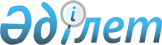 О городском бюджете на 2012-2014 годы
					
			Утративший силу
			
			
		
					Решение Кокшетауского городского маслихата Акмолинской области от 9 декабря 2011 года № С-53/6. Зарегистрировано Управлением юстиции города Кокшетау Акмолинской области 23 декабря 2011 года № 1-1-160. Утратило силу в связи с истечением срока применения - (письмо Кокшетауского городского маслихата Акмолинской области от 30 апреля 2013 года № 06-02/109а)      Сноска. Утратило силу в связи с истечением срока применения - (письмо Кокшетауского городского маслихата Акмолинской области от 30.04.2013 № 06-02/109а).

      В соответствии с пунктом 2 статьи 75 Бюджетного кодекса Республики Казахстан от 4 декабря 2008 года, подпунктом 1) пункта 1 статьи 6 Закона Республики Казахстан от 23 января 2001 года «О местном государственном управлении и самоуправлении в Республике Казахстан», решением Акмолинского областного маслихата от 2 декабря 2011 года № 4С-39-2 «Об областном бюджете на 2012-2014 годы» Кокшетауский городской маслихат РЕШИЛ:



      1. Утвердить городской бюджет на 2012-2014 годы согласно приложениям 1, 2 и 3 соответственно, в том числе на 2012 год в следующих объемах:



      1) доходы – 17 502 390 тысяч тенге, в том числе по:

      налоговым поступлениям – 8 620 631 тысячи тенге;

      неналоговым поступлениям – 38 775 тысяч тенге;

      поступлениям от продажи основного капитала – 425 843,9 тысяч тенге;

      поступлениям трансфертов – 8 417 140,1 тысячи тенге;



      2) затраты – 19 218 454,9 тысяч тенге;



      3) чистое бюджетное кредитование – 88 657 тысяч тенге, в том числе:

      бюджетные кредиты – 242 562 тысячи тенге;

      погашение бюджетных кредитов – 153 905 тысяч тенге;



      4) сальдо по операциям с финансовыми активами – 149 743 тысячи тенге, в том числе:

      приобретение финансовых активов – 149 743 тысячи тенге;



      5) дефицит бюджета – -1 954 464,9 тысяч тенге;



      6) финансирование дефицита бюджета – 1 954 464,9 тысяч тенге.

      Сноска. Пункт 1 в редакции решения Кокшетауского городского маслихата Акмолинской области от 06.12.2012 № С-13/5 (вводится в действие с 01.01.2012)



      2. Согласно пункта 1 статьи 52 Бюджетного Кодекса Республики Казахстан, решением Акмолинского областного маслихата от 2 декабря 2011 года № 4C-39-2 «Об областном бюджете на 2012-2014 годы» установлены нормативы распределения доходов в следующих размерах:

      1) по индивидуальному подоходному налогу с доходов, облагаемых у источника выплаты в областной бюджет – 100%;

      2) по индивидуальному подоходному налогу с доходов иностранных граждан, облагаемых у источника выплаты в областной бюджет - 100 %;

      3) по социальному налогу в бюджет города Кокшетау – 100%.



      3. Утвердить доходы городского бюджета за счет следующих источников:

      1) налоговых поступлений, в том числе:

      индивидуального подоходного налога, за исключением индивидуального подоходного налога с доходов, облагаемых у источника выплаты, и индивидуального подоходного налога с доходов иностранных граждан, облагаемых у источника выплаты;

      социального налога;

      налогов на имущество;

      земельного налога;

      налога на транспортные средства;

      единого земельного налога;

      акциз;

      поступлений за использование природных и других ресурсов;

      сборов за ведение предпринимательской и профессиональной деятельности;

      налога на игорный бизнес;

      государственной пошлины.

      2) неналоговых поступлений, в том числе:

      поступлений части чистого дохода государственных предприятий;

      доходов от аренды имущества, находящегося в государственной собственности;

      вознаграждений по кредитам, выданным из государственного бюджета;

      штрафов, пени, санкций, взысканий, налагаемых государственными учреждениями, финансируемыми из государственного бюджета, а также содержащимися и финансируемыми из бюджета (сметы расходов) Национального Банка Республики Казахстан, за исключением поступлений от организаций нефтяного сектора; прочих неналоговых поступлений.

      3) поступлений от продажи основного капитала, в том числе:

      продажи государственного имущества, закрепленного за государственными учреждениями;

      продажи земли;

      продажи нематериальных активов;

      4) поступлений трансфертов, в том числе:

      трансфертов из областного бюджета.



      4. Учесть, что в затратах городского бюджета предусмотрены бюджетные изъятия в областной бюджет в сумме 1 167 341 тысяча тенге.



      5. Учесть, что в городском бюджете на 2012 год предусмотрены целевые текущие трансферты за счет средств республиканского бюджета на образование в сумме 480 300 тысяч тенге, в том числе:

      12 282 тысячи тенге - на оснащение учебным оборудованием кабинетов физики, химии, биологии в государственных учреждениях основного среднего и общего среднего образования;

      4 008 тысяч тенге – на обеспечение оборудованием, программным обеспечением детей-инвалидов, обучающихся на дому;

      45 570 тысяч тенге – на ежемесячные выплаты денежных средств опекунам (попечителям) на содержание ребенка - сироты (детей-сирот), и ребенка (детей), оставшегося без попечения родителей;

      322 702 тысячи тенге – на реализацию государственного образовательного заказа в дошкольных организациях образования;

      92 985 тысяч тенге – на увеличение размера доплаты за квалификационную категорию, учителям школ и воспитателям дошкольных организаций образования;

      2 753 тысячи тенге – на повышение оплаты труда учителям, прошедшим повышение квалификации по учебным программам Автономной организации образования «Назарбаев интеллектуальные школы».

      Сноска. Пункт 5 в редакции решения Кокшетауского городского маслихата Акмолинской области от 06.12.2012 № С-13/5 (вводится в действие с 01.01.2012)



      6. Учесть, что в городском бюджете на 2012 год предусмотрены целевые трансферты за счет средств областного бюджета на образование в сумме 559 234,9 тысячи тенге, в том числе:



      1) целевые текущие трансферты в сумме 9 234,9 тысячи тенге, в том числе:

      3 306,1 тысяча тенге – на текущий ремонт ограждения территории средней школы № 18 города Кокшетау;

      5 928,8 тысяч тенге – на текущий ремонт кровли корпусов № 1,2,3 Кокшетауского гуманитарно-технического лицея-школы.



      2) целевые трансферты на развитие в сумме 550 000 тысяч тенге, в том числе:

      200 000 тысяч тенге – на строительство дошкольного образовательного учреждения на 240 мест в городе Кокшетау;

      203 000 тысячи тенге – на строительство пристройки на 264 мест к учебному корпусу средней школы № 3 села Красный Яр города Кокшетау;

      147 000 тысяч тенге – на строительство учебно-воспитательного комплекса по ул. Дружбы, 1К в микрорайоне Бирлик города Кокшетау.

      Сноска. Пункт 6 в редакции решения Кокшетауского городского маслихата Акмолинской области от 06.12.2012 № С-13/5 (вводится в действие с 01.01.2012)



      7. Учесть, что в городском бюджете на 2012 год предусмотрены целевые текущие трансферты за счет средств республиканского бюджета на социальное обеспечение населения в сумме 35 228 тысяч тенге, в том числе:

      10 073 тысячи тенге – на частичное субсидирование заработной платы;

      20 590 тысячи тенге – на обеспечение деятельности центра занятости населения;

      4 297 тысяч тенге – на молодежную практику;

      268 тысяч тенге – на переподготовку и повышение квалификации частично занятых наемных работников.

      Сноска. Пункт 7 в редакции решения Кокшетауского городского маслихата Акмолинской области от 06.12.2012 № С-13/5 (вводится в действие с 1 января 2012 года)



      8. Учесть, что в городском бюджете на 2012 год предусмотрены целевые текущие трансферты за счет средств областного бюджета на социальное обеспечение населения в сумме 9 544,9 тысяч тенге, в том числе:

      9 278,9 тысяч тенге – на оказание социальной помощи участникам и инвалидам Великой Отечественной войны на расходы за коммунальные услуги;

      266 тысяч тенге – на оплату за учебу в колледжах студентам из малообеспеченных семей Акмолинской области и многодетных семей сельской местности Акмолинской области.

      Сноска. Пункт 8 в редакции решения Кокшетауского городского маслихата Акмолинской области от 06.12.2012 № С-13/5 (вводится в действие с 01.01.2012)



      9. Учесть, что в городском бюджете на 2012 год предусмотрены целевые трансферты за счет средств республиканского бюджета в сумме 5 531 990 тысяч тенге, в том числе:



      1) целевые текущие трансферты в сумме 1 357 779 тысяч тенге, в том числе:

      1 812 тысяч тенге – на проведение противоэпизоотических мероприятий;

      1 116 тысяч тенге – для реализации мер по оказанию социальной поддержки специалистов;

      1 354 851 тысяча тенге - на капитальный ремонт автомобильных дорог города Кокшетау.



      2) целевые трансферты на развитие в сумме 4 174 211 тысяч тенге, в том числе:

      1 736 383 тысячи тенге – на реконструкцию системы объектов водоснабжения и водоотведения города Кокшетау;

      1 289 683 тысячи тенге – на проектирование, развитие, обустройство и (или) приобретение инженерно-коммуникационной инфраструктуры;

      335 869 тысяч тенге – на проектирование, строительство и (или) приобретение жилья государственного коммунального жилищного фонда;

      812 276 тысяч тенге – на строительство новой чаши золоотвала.

      Сноска. Пункт 9 в редакции решения Кокшетауского городского маслихата Акмолинской области от 06.12.2012 № С-13/5 (вводится в действие с 01.01.2012)



      10. Учесть, что в городском бюджете на 2012 год предусмотрены целевые трансферты за счет средств областного бюджета в сумме 1 800 842,3 тысячи тенге, в том числе:



      1) целевые текущие трансферты в сумме 1 503 843,9 тысяч тенге, в том числе:

      696 976,5 тысяч тенге – на благоустройство, ремонт автомобильных дорог и разработку проектно-сметной документации;

      19 000 тысяч тенге – на завершение отопительного сезона объектов теплоснабжения города Кокшетау;

      110 000 тысяч тенге – для создания двухмесячного запаса топлива на отопительный сезон теплоснабжающему предприятию города Кокшетау;

      207 000 тысяч тенге – на проведение ремонтных работ к новому отопительному сезону на районной котельной № 2 города Кокшетау;

      62 738,4 тысяч тенге – на благоустройство города Кокшетау;

      195 729 тысяч тенге – на проведение текущего ремонта 138 двухквартирных жилых домов расположенных в микрорайоне «Нурлы Кош» в селе Красный Яр города Кокшетау;

      110 000 тысяч тенге – на выкуп земельных участков для государственных надобностей;

      2 400 тысяч тенге – на капитальные расходы государственных органов;

      100 000 тысяч тенге – на подготовку к отопительному периоду объектов теплоснабжения города Кокшетау.



      2) целевые трансферты на развитие в сумме 296 998,4 тысяч тенге, в том числе:

      133 100,3 тысячи тенге – на завершение строительства 45-ти квартирного жилого дома в городе Кокшетау;

      17 838,1 тысяча тенге – на разработку проектно-сметной документации на строительство 45-ти квартирного жилого дома и привязка проекта повторного применения на строительство двух 45-ти квартирных жилых домов в городе Кокшетау;

      65 360 тысяч тенге – на привязку проекта повторного применения, проведение государственной экспертизы, строительство 45-ти квартирного жилого дома в городе Кокшетау;

      78 700 тысяч тенге – на приобретение жилья отдельным категориям граждан;

      2 000 тысячи тенге – на разработку проектно-сметной документации и проведение государственной экспертизы на отвод грунтовых вод с участка Центра крови.

      Сноска. Пункт 10 в редакции решения Кокшетауского городского маслихата Акмолинской области от 06.12.2012 № С-13/5 (вводится в действие с 01.01.2012)



      11. Утвердить резерв местного исполнительного органа города на 2012 год в сумме 351 506,8 тысяч тенге.

      Сноска. Пункт 11 в редакции решения Кокшетауского городского маслихата Акмолинской области от 06.12.2012 № С-13/5 (вводится в действие с 01.01.2012)



      12. Учесть, что в городском бюджете на 2012 год предусмотрены бюджетные кредиты за счет средств республиканского бюджета в сумме 756 730 тысяч тенге, в том числе:

      14 330 тысяч тенге - для реализации мер социальной поддержки специалистов;

      514 400 тысяч тенге - на проектирование, строительство и (или) приобретение жилья;

      228 000 тысяч тенге – на проведение ремонта общего имущества кондоминиума.

      Сноска. Пункт 12 в редакции решения Кокшетауского городского маслихата Акмолинской области от 06.12.2012 № С-13/5 (вводится в действие с 01.01.2012)



      13. Учесть в затратах городского бюджета на 2012 год возврат кредитов, выделенных из областного бюджета в 2009 году на строительство жилья в сумме 439 495 тысяч тенге.



      14. Учесть в затратах городского бюджета на 2012 год погашение основного долга по бюджетным кредитам, выделенных в 2010 и 2011 годах для реализации мер социальной поддержки специалистов в сумме 771 тысяча тенге.



      15. Учесть в затратах городского бюджета на 2012 год выплату вознаграждений по займам из республиканского бюджета в сумме 171 тысяча тенге в том, числе:

      на строительство и (или) приобретение жилья в сумме 78,4 тысяч тенге;

      для реализации мер социальной поддержки специалистов в сумме 1,9 тысяч тенге;

      на проведение ремонта общего имущества объектов кондоминиума в сумме 90,7 тысяч тенге.

      Сноска. Пункт 15 в редакции решения Кокшетауского городского маслихата Акмолинской области от 06.12.2012 № С-13/5 (вводится в действие с 01.01.2012)



      16. Установить специалистам социального обеспечения, образования, культуры и спорта, работающим в аульной (сельской) местности повышенные на двадцать пять процентов должностные оклады и тарифные ставки, по сравнению с окладами и ставками специалистов, занимающихся этими видами деятельности в городских условиях, согласно перечню, согласованного с Кокшетауским городским маслихатом.



      17. Утвердить перечень городских бюджетных программ, не подлежащих секвестру в процессе исполнения городского бюджета на 2012 год, согласно приложению 4.



      18. Утвердить бюджетные программы района в городе, города районного значения, поселка, аула (села), аульного (сельского) округа, согласно приложению 5.



      19. Настоящее решение вступает в силу со дня государственной регистрации Департаменте юстиции Акмолинской области и вводится в действие с 1 января 2012 года.      Председатель 53 сессии

      Кокшетауского городского

      маслихата четвертого созыва                М.Жанузаков      Секретарь

      Кокшетауского городского

      маслихата четвертого созыва                К.Мустафина      «СОГЛАСОВАНО»      Аким

      города Кокшетау                            М.Батырханов

Приложение 1 к решению 

Кокшетауского городского

маслихата от 9 декабря 

2011 года № С- 53/6  

"О городском бюджете  

на 2012-2014 годы"    Городской бюджет на 2012 год      Сноска. Приложение 1 в редакции решения Кокшетауского городского маслихата Акмолинской области от 06.12.2012 № С-13/5 (вводится в действие с 01.01.2012)

Приложение 2 к решению 

Кокшетауского городского

маслихата от 9 декабря 

2011 года № С- 53/6/  

"О городском бюджете  

на 2012-2014 годы"   Городской бюджет на 2013 год      Сноска. Приложение 2 в редакции решения Кокшетауского городского маслихата Акмолинской области от 03.10.2012 № С-11/5 (вводится в действие с 01.01.2012)

Приложение 3 к решению

Кокшетауского городского

маслихата от 9 декабря

2011 года № С- 53/6

"О городском бюджете

на 2012-2014 годы" Городской бюджет на 2014 год

Приложение 4 к решению

Кокшетауского городского

маслихата от 9 декабря

2011 года № С-53/ 6

"О городском бюджете

на 2012-2014 годы" Перечень бюджетных программ,

не подлежащих секвестру в процессе

исполнения городского бюджета на 2012 год

Приложение 5 к решению

Кокшетауского городского

маслихата от 9 декабря

2011 года № С-53/6

"О городском бюджете

на 2012-2014 годы" Бюджетные программы района в городе,

города районного значения, поселка,

аула (села), аульного (сельского) округа на 2012 год      Сноска. Приложение 5 в редакции решения Кокшетауского городского маслихата Акмолинской области от 03.10.2012 № С-11/5 (вводится в действие с 01.01.2012)

Приложение 6 к решению

Кокшетауского городского

маслихата от 9 декабря

2011 года № С-53/6

"О городском бюджете

на 2012-2014 годы" Используемые остатки бюджетных средств      Сноска. Решение дополнено приложением 6 в соответствии с решением Кокшетауского городского маслихата Акмолинской области от 13.01.2012 № С-55/5 (вводится в действие с 1 января 2012 года);

      Приложение 6 в редакции решения Кокшетауского городского маслихата Акмолинской области от 19.03.2012 № С-53/6 (вводится в действие с 1 января 2012 года)
					© 2012. РГП на ПХВ «Институт законодательства и правовой информации Республики Казахстан» Министерства юстиции Республики Казахстан
				КатегорияКатегорияКатегорияКатегорияСумма,

тыс. тенгеКлассКлассКлассСумма,

тыс. тенгеПодклассПодклассСумма,

тыс. тенгеНаименованиеСумма,

тыс. тенгеI. Доходы17502390,01Налоговые поступления8620631,0101Подоходный налог561000,02Индивидуальный подоходный налог561000,0103Социальный налог3381000,01Социальный налог3381000,0104Hалоги на собственность832445,01Hалоги на имущество419948,03Земельный налог89398,04Hалог на транспортные средства323000,05Единый земельный налог99,0105Внутренние налоги на товары, работы и

услуги3702873,02Акцизы3547852,03Поступления за использование природных и

других ресурсов34656,04Сборы за ведение предпринимательской и

профессиональной деятельности95465,05Налог на игорный бизнес24900,0108Обязательные платежи, взимаемые за

совершение юридически значимых действий

и (или) выдачу документов

уполномоченными на то государственными

органами или должностными лицами143313,01Государственная пошлина143313,02Неналоговые поступления38775,0201Доходы от государственной собственности8728,05Доходы от аренды имущества, находящегося

в государственной собственности8557,07Вознаграждения по кредитам, выданным из

государственного бюджета171,0202Поступления от реализации товаров, услуг

предоставляемых государственными

учреждениями финансируемыми из

государственного бюджета1538,01Поступления от реализации товаров, услуг

предоставляемых государственными

учреждениями финансируемыми из

государственного бюджета1538,0203Поступление денег от проведения

государственных закупок, организуемых

государственными учреждениями,

финансируемыми из государственного

бюджета1959,01Поступление денег от проведения

государственных закупок, организуемых

государственными учреждениями,

финансируемыми из государственного

бюджета1959,0204Штрафы, пени, санкции, взыскания,

налагаемые государственными

учреждениями, финансируемыми из

государственного бюджета, а также

содержащимися и финансируемыми из

бюджета (сметы расходов) Национального

Банка Республики Казахстан9600,01Штрафы, пени, санкции, взыскания,

налагаемые государственными

учреждениями, финансируемыми из

государственного бюджета, а также

содержащимися и финансируемыми из

бюджета (сметы расходов) Национального

Банка Республики Казахстан, за

исключением поступлений от организаций

нефтяного сектора9600,0206Прочие неналоговые поступления16950,01Прочие неналоговые поступления16950,03Поступления от продажи основного

капитала425843,901Продажа государственного имущества,

закрепленного за государственными

учреждениями343843,91Продажа государственного имущества,

закрепленного за государственными

учреждениями343843,903Продажа земли и нематериальных активов82000,01Продажа земли82000,04Поступления трансфертов8417140,102Трансферты из вышестоящих органов

государственного управления8417140,12Трансферты из областного бюджета8417140,1Функциональная группаФункциональная группаФункциональная группаФункциональная группаСумма, тыс. тенгеАдминистратор бюджетных программАдминистратор бюджетных программАдминистратор бюджетных программСумма, тыс. тенгеПрограммаПрограммаСумма, тыс. тенгеНаименованиеСумма, тыс. тенгеII. Затраты19218454,91Государственные услуги общего характера242788,1112Аппарат маслихата района (города

областного значения)14327,5001Услуги по обеспечению деятельности

маслихата района (города областного

значения)14118,5002Создание информационных систем59,0003Капитальные расходы государственного

органа150,0122Аппарат акима района (города областного

значения)129939,7001Услуги по обеспечению деятельности

акима района (города областного

значения)117602,2002Создание информационных систем126,5003Капитальные расходы государственного

органа12066,0009Капитальные расходы подведомственных

государственных учреждений и

организаций145,0123Аппарат акима района в городе, города

районного значения, поселка, аула

(села), аульного (сельского) округа21708,0001Услуги по обеспечению деятельности

акима района в городе, города районного

значения, поселка, аула (села),

аульного (сельского) округа19249,0022Капитальные расходы государственных

органов2400,0024Создание информационных систем59,0452Отдел финансов района (города

областного значения)51839,9001Услуги по реализации государственной

политики в области исполнения бюджета

района (города областного значения) и

управления коммунальной собственностью

района (города областного значения)25239,9002Создание информационных систем81,0003Проведение оценки имущества в целях

налогообложения2514,0004Организация работы по выдаче разовых талонов и обеспечение полноты сбора сумм от реализации разовых талонов19017,0010Приватизация, управление коммунальным имуществом, постприватизационная деятельность и регулирование споров, связанных с этим273,0011Учет, хранение, оценка и реализация имущества, поступившего в коммунальную собственность710,0018Капитальные расходы государственного органа4005,0453Отдел экономики и бюджетного планирования района (города областного значения)24973,0001Услуги по реализации государственной политики в области формирования и развития экономической политики, системы государственного планирования и управления района (города областного значения)20538,7002Создание информационных систем32,8004Капитальные расходы государственного органа4401,52Оборона1008322,0122Аппарат акима района (города областного значения)1008322,0005Мероприятия в рамках исполнения всеобщей воинской обязанности7022,0006Предупреждение и ликвидация чрезвычайных ситуаций масштаба района (города областного значения)1001300,03Общественный порядок, безопасность, правовая, судебная, уголовно-исполнительная деятельность42500,0458Отдел жилищно-коммунального хозяйства, пассажирского транспорта и автомобильных дорог района (города областного значения)42500,0021Обеспечение безопасности дорожного движения в населенных пунктах42500,04Образование5251849,7464Отдел образования района (города областного значения)435167,3009Обеспечение дошкольного воспитания и обучения104222,3021Увеличение размера доплаты за квалификационную категорию воспитателям детских садов, мини-центров, школ-интернатов: общего типа, специальных (коррекционных), специализированных для одаренных детей, организаций образования для детей-сирот и детей, оставшихся без попечения родителей, центров адаптации несовершеннолетних за счет трансфертов из республиканского бюджета8243,0040Реализация государственного образовательного заказа в дошкольных организациях образования322702,0464Отдел образования района (города областного значения)3929955,2003Общеобразовательное обучение3593200,2006Дополнительное образование для детей249260,0063Повышение оплаты труда учителям, прошедшим повышение квалификации по учебным программам АОО "Назарбаев Интеллектуальные школы" за счет трансфертов из республиканского бюджета2753,0064Увеличение размера доплаты за квалификационную категорию учителям организаций начального, основного среднего, общего среднего образования: школы, школы-интернаты: (общего типа, специальных (коррекционных), специализированных для одаренных детей; организаций для детей-сирот и детей, оставшихся без попечения родителей) за счет трансфертов из республиканского бюджета84742,0464Отдел образования района (города областного значения)36457,0018Организация профессионального обучения36457,0464Отдел образования района (города областного значения)158186,2001Услуги по реализации государственной политики на местном уровне в области образования15796,5004Информатизация системы образования в государственных учреждениях образования района (города областного значения)5245,0005Приобретение и доставка учебников, учебно-методических комплексов для государственных учреждений образования района (города областного значения)18420,0007Проведение школьных олимпиад, внешкольных мероприятий и конкурсов районного (городского) масштаба718,0012Капитальные расходы государственного органа2125,0015Ежемесячные выплаты денежных средств опекунам (попечителям) на содержание ребенка-сироты (детей-сирот), и ребенка (детей), оставшегося без попечения родителей за счет трансфертов из республиканского бюджета45570,0020Обеспечение оборудованием, программным обеспечением детей-инвалидов, обучающихся на дому за счет трансфертов из республиканского бюджета4008,0067Капитальные расходы подведомственных государственных учреждений и организаций66303,7467Отдел строительства района (города областного значения)692084,0037Строительство и реконструкция объектов образования692084,06Социальная помощь и социальное обеспечение427459,9451Отдел занятости и социальных программ района (города областного значения)364101,9002Программа занятости46971,0004Оказание социальной помощи на приобретение топлива специалистам здравоохранения, образования, социального обеспечения, культуры, спорта и ветеринарии в сельской местности в соответствии с законодательством Республики Казахстан4851,0005Государственная адресная социальная помощь14472,0006Оказание жилищной помощи22608,0007Социальная помощь отдельным категориям нуждающихся граждан по решениям местных представительных органов93696,9010Материальное обеспечение детей-инвалидов, воспитывающихся и обучающихся на дому2324,0013Социальная адаптация лиц, не имеющих определенного местожительства25070,0014Оказание социальной помощи нуждающимся гражданам на дому70615,0016Государственные пособия на детей до 18 лет9466,0017Обеспечение нуждающихся инвалидов обязательными гигиеническими средствами и предоставление услуг специалистами жестового языка, индивидуальными помощниками в соответствии с индивидуальной программой реабилитации инвалида52084,0023Обеспечение деятельности центров занятости населения21944,0451Отдел занятости и социальных программ района (города областного значения)63358,0001Услуги по реализации государственной политики на местном уровне в области обеспечения занятости и реализации социальных программ для населения57555,0011Оплата услуг по зачислению, выплате и доставке пособий и других социальных выплат791,0012Создание информационных систем137,0021Капитальные расходы государственного органа2125,0067Капитальные расходы подведомственных государственных учреждений и организаций2750,07Жилищно-коммунальное хозяйство6391300,9458Отдел жилищно-коммунального хозяйства, пассажирского транспорта и автомобильных дорог района (города областного значения)387887,9002Изъятие, в том числе путем выкупа земельных участков для государственных надобностей и связанное с этим отчуждение недвижимого имущества186998,9003Организация сохранения государственного жилищного фонда195729,0005Снос аварийного и ветхого жилья160,0031Изготовление технических паспортов на объекты кондоминиумов5000,0467Отдел строительства района (города областного значения)2797367,5003Проектирование, строительство и (или) приобретение жилья государственного коммунального жилищного фонда665585,2004Проектирование, развитие, обустройство и (или) приобретение инженерно-коммуникационной инфраструктуры1377717,7019Строительство жилья754064,6479Отдел жилищной инспекции района (города областного значения)9106,3001Услуги по реализации государственной политики на местном уровне в области жилищного фонда6349,3002Создание информационных систем109,0005Капитальные расходы государственного органа2648,0467Отдел строительства района (города областного значения)1996350,1006Развитие системы водоснабжения и водоотведения1996350,1123Аппарат акима района в городе, города районного значения, поселка, аула (села), аульного (сельского) округа33307,0008Освещение улиц населенных пунктов4020,0009Обеспечение санитарии населенных пунктов11903,0011Благоустройство и озеленение населенных пунктов17384,0458Отдел жилищно-коммунального хозяйства, пассажирского транспорта и автомобильных дорог района (города областного значения)1167282,1015Освещение улиц в населенных пунктах57000,0016Обеспечение санитарии населенных пунктов258760,0017Содержание мест захоронений и захоронение безродных2302,8018Благоустройство и озеленение населенных пунктов849219,38Культура, спорт, туризм и информационное пространство310443,8123Аппарат акима района в городе, города районного значения, поселка, аула (села), аульного (сельского) округа20203,0006Поддержка культурно-досуговой работы на местном уровне20203,0455Отдел культуры и развития языков района (города областного значения)109833,0003Поддержка культурно-досуговой работы109833,0465Отдел физической культуры и спорта района (города областного значения)16238,0006Проведение спортивных соревнований на районном (города областного значения ) уровне5719,0007Подготовка и участие членов сборных команд района (города областного значения) по различным видам спорта на областных спортивных соревнованиях10519,0467Отдел строительства района (города областного значения)15669,3008Развитие объектов спорта и туризма15669,3455Отдел культуры и развития языков района (города областного значения)68581,0006Функционирование районных (городских) библиотек51412,0007Развитие государственного языка и других языков народа Казахстана17169,0456Отдел внутренней политики района (города областного значения)18985,0002Услуги по проведению государственной информационной политики через газеты и журналы15671,0005Услуги по проведению государственной информационной политики через телерадиовещание3314,0455Отдел культуры и развития языков района (города областного значения)25153,0001Услуги по реализации государственной политики на местном уровне в области развития языков и культуры11241,0010Капитальные расходы государственного органа3498,0032Капитальные расходы подведомственных государственных учреждений и организаций10414,0456Отдел внутренней политики района (города областного значения)28607,5001Услуги по реализации государственной политики на местном уровне в области информации, укрепления государственности и формирования социального оптимизма граждан20493,0003Реализация мероприятий в сфере молодежной политики4320,0006Капитальные расходы государственного органа3794,5465Отдел физической культуры и спорта района (города областного значения)7174,0001Услуги по реализации государственной политики на местном уровне в сфере физической культуры и спорта7174,09Топливно-энергетический комплекс и недропользование1017892,7467Отдел строительства района (города областного значения)1017892,7009Развитие теплоэнергетической системы1017892,710Сельское, водное, лесное, рыбное хозяйство, особо охраняемые природные территории, охрана окружающей среды и животного мира, земельные отношения33617,0474Отдел сельского хозяйства и ветеринарии района (города областного значения)14821,0001Услуги по реализации государственной политики на местном уровне в сфере сельского хозяйства и ветеринарии 8535,0002Создание информационных систем70,0007Организация отлова и уничтожения бродячих собак и кошек5100,0099Реализация мер по оказанию социальной поддержки специалистов1116,0463Отдел земельных отношений района (города областного значения)16984,0001Услуги по реализации государственной политики в области регулирования земельных отношений на территории района (города областного значения)16018,7005Создание информационных систем172,0007Капитальные расходы государственного органа793,3474Отдел сельского хозяйства и ветеринарии района (города областного значения)1812,0013Проведение противоэпизоотических мероприятий1812,011Промышленность, архитектурная, градостроительная и строительная деятельность102222,7467Отдел строительства района (города областного значения)28473,0001Услуги по реализации государственной политики на местном уровне в области строительства26552,0014Создание информационных систем392,0017Капитальные расходы государственного органа1529,0468Отдел архитектуры и градостроительства района (города областного значения)73749,7001Услуги по реализации государственной политики в области архитектуры и градостроительства на местном уровне16744,2002Создание информационных систем59,0003Разработка схем градостроительного развития территории района и генеральных планов населенных пунктов52800,0004Капитальные расходы государственного органа4146,512Транспорт и коммуникации2204316,9123Аппарат акима района в городе, города районного значения, поселка, аула (села), аульного (сельского) округа26701,0013Обеспечение функционирования автомобильных дорог в городах районного значения, поселках, аулах (селах), аульных (сельских) округах26701,0458Отдел жилищно-коммунального хозяйства, пассажирского транспорта и автомобильных дорог района (города областного значения)2177615,9022Развитие транспортной инфраструктуры25000,0023Обеспечение функционирования автомобильных дорог2152615,913Прочие408034,0469Отдел предпринимательства района (города областного значения)15630,3001Услуги по реализации государственной политики на местном уровне в области развития предпринимательства и промышленности7850,3002Создание информационных систем59,0003Поддержка предпринимательской деятельности7721,0452Отдел финансов района (города областного значения)351506,8012Резерв местного исполнительного органа района (города областного значения)351506,8453Отдел экономики и бюджетного планирования района (города областного значения)5000,0003Разработка технико-экономического обоснования местных бюджетных инвестиционных проектов и концессионных проектов и проведение его экспертизы5000,0458Отдел жилищно-коммунального хозяйства, пассажирского транспорта и автомобильных дорог района (города областного значения)35896,9001Услуги по реализации государственной политики на местном уровне в области жилищно-коммунального хозяйства, пассажирского транспорта и автомобильных дорог35061,0013Капитальные расходы государственного органа792,6020Создание информационных систем43,314Обслуживание долга171,0452Отдел финансов района (города областного значения)171,0013Обслуживание долга местных исполнительных органов по выплате вознаграждений и иных платежей по займам из областного бюджета171,015Трансферты1777536,2452Отдел финансов района (города областного значения)1777536,2006Возврат неиспользованных (недоиспользованных) целевых трансфертов610195,2007Бюджетные изъятия1167341,0III. Чистое бюджетное кредитование:88657,0бюджетные кредиты242562,010Сельское, водное, лесное, рыбное хозяйство, особо охраняемые природные территории, охрана окружающей среды и животного мира, земельные отношения14562,0474Отдел сельского хозяйства и ветеринарии района (города областного значения)14562,0009Бюджетные кредиты для реализации мер социальной поддержки специалистов14562,013Прочие228000,0458Отдел жилищно-коммунального хозяйства,

пассажирского транспорта и автомобильных

дорог района (города областного

значения)228000,0039Бюджетные кредиты на проведение ремонта общего имущества объектов кондоминиум228000,05Погашение бюджетных кредитов153905,001Погашение бюджетных кредитов153905,0IV. Сальдо по операциям с финансовыми активами149743,0приобретение финансовых активов149743,013Прочие149743,0122Аппарат акима района (города областного значения)109200,0065Формирование или увеличение уставного капитала юридических лиц109200,0456Отдел внутренней политики района (города

областного значения)2470,0065Формирование или увеличение уставного

капитала юридических лиц2470,0458Отдел жилищно-коммунального хозяйства,

пассажирского транспорта и автомобильных

дорог района (города областного

значения)30000,0065Формирование или увеличение уставного

капитала юридических лиц30000,0474Отдел сельского хозяйства и ветеринарии

района (города областного значения)8073,0065Формирование или увеличение уставного

капитала юридических лиц8073,0V. Дефицит (профицит) бюджета-1954464,9VI. Финансирование дефицита

(использование профицита) бюджета1954464,9КатегорияКатегорияКатегорияКатегорияСумма тыс.тенгеКлассКлассКлассСумма тыс.тенгеПодклассПодклассСумма тыс.тенгеНаименованиеСумма тыс.тенге12345I. Доходы11267095,01Налоговые поступления8280136,0101Подоходный налог408500,02Индивидуальный подоходный налог408500,0103Социальный налог3363182,01Социальный налог3363182,0104Hалоги на собственность851749,01Hалоги на имущество423064,03Земельный налог103881,04Hалог на транспортные средства324650,05Единый земельный налог154,0105Внутренние налоги на товары, работы и услуги3463835,02Акцизы3292351,03Поступления за использование природных и других ресурсов42630,04Сборы за ведение предпринимательской и профессиональной деятельности100689,05Налог на игорный бизнес28165,0108Обязательные платежи, взимаемые за совершение юридически значимых действий и (или) выдачу документов уполномоченными на то государственными органами или должностными лицами192870,01Государственная пошлина192870,02Неналоговые поступления70174,0201Доходы от государственной собственности16747,01Поступления части чистого дохода государственных предприятий2283,05Доходы от аренды имущества, находящегося в государственной собственности14464,0204Штрафы, пени, санкции, взыскания, налагаемые государственными учреждениями, финансируемыми из государственного бюджета, а также содержащимися и финансируемыми из бюджета (сметы расходов) Национального Банка Республики Казахстан44827,01Штрафы, пени, санкции, взыскания, налагаемые государственными учреждениями, финансируемыми из государственного бюджета, а также содержащимися и финансируемыми из бюджета (сметы расходов) Национального Банка Республики Казахстан, за исключением поступлений от организаций нефтяного сектора44827,0206Прочие неналоговые поступления8600,01Прочие неналоговые поступления8600,03Поступления от продажи основного капитала351040,001Продажа государственного имущества, закрепленного за государственными учреждениями255706,01Продажа государственного имущества, закрепленного за государственными учреждениями255706,003Продажа земли и нематериальных активов95334,01Продажа земли88150,02Продажа нематериальных активов7184,04Поступления трансфертов2565745,002Трансферты из вышестоящих органов государственного управления2565745,02Трансферты из областного бюджета2565745,0Функциональная группаФункциональная группаФункциональная группаФункциональная группаСумма

тыс.тенгеАдминистратор бюджетных программАдминистратор бюджетных программАдминистратор бюджетных программСумма

тыс.тенгеПрограммаПрограммаСумма

тыс.тенгеНаименованиеСумма

тыс.тенге12345II. Затраты11014695,01Государственные услуги общего характера202900,0112Аппарат маслихата района (города областного значения)13534,0001Услуги по обеспечению деятельности маслихата района (города областного значения)13534,0122Аппарат акима района (города областного значения)97396,0001Услуги по обеспечению деятельности акима района (города областного значения)97396,0123Аппарат акима района в городе, города районного значения, поселка, аула (села), аульного (сельского) округа20106,0001Услуги по обеспечению деятельности акима района в городе, города районного значения, поселка, аула (села), аульного (сельского) округа20106,0452Отдел финансов района (города областного значения)51 040,0001Услуги по реализации государственной политики в области исполнения бюджета района (города областного значения) и управления коммунальной собственностью района (города областного значения)26712,0002Создание информационных систем87,0003Проведение оценки имущества в целях налогообложения2690,0004Организация работы по выдаче разовых талонов и обеспечение полноты сбора сумм от реализации разовых талонов19261,0011Учет, хранение, оценка и реализация имущества, поступившего в коммунальную собственность2290,0453Отдел экономики и бюджетного планирования района (города областного значения)20824,0001Услуги по реализации государственной политики в области формирования и развития экономической политики, системы государственного планирования и управления района (города областного значения)20824,02Оборона7579,0122Аппарат акима района (города областного значения)7579,0005Мероприятия в рамках исполнения всеобщей воинской обязанности7579,03Общественный порядок, безопасность, правовая, судебная, уголовно-исполнительная деятельность45475,0458Отдел жилищно-коммунального хозяйства, пассажирского транспорта и автомобильных дорог района (города областного значения)45475,0021Обеспечение безопасности дорожного движения в населенных пунктах45475,04Образование5391182,0464Отдел образования района (города областного значения)159864,0009Обеспечение дошкольного воспитания и обучения159864,0464Отдел образования района (города областного значения)3784640,0003Общеобразовательное обучение3571535,0006Дополнительное образование для детей213105,0464Отдел образования района (города областного значения)27103,0018Организация профессионального обучения27103,0464Отдел образования района (города областного значения)39993,0001Услуги по реализации государственной политики на местном уровне в области образования13902,0004Информатизация системы образования в государственных учреждениях образования района (города областного значения)5612,0005Приобретение и доставка учебников, учебно-методических комплексов для государственных учреждений образования района (города областного значения)19710,0007Проведение школьных олимпиад, внешкольных мероприятий и конкурсов районного (городского) масштаба769,0467Отдел строительства района (города областного значения)1379582,0037Строительство и реконструкция объектов образования1379582,06Социальная помощь и социальное обеспечение420480,0451Отдел занятости и социальных программ района (города областного значения)369528,0002Программа занятости58082,0004Оказание социальной помощи на приобретение топлива специалистам здравоохранения, образования, социального обеспечения, культуры и спорта в сельской местности в соответствии с законодательством Республики Казахстан4266,0005Государственная адресная социальная помощь21621,0006Оказание жилищной помощи42763,0007Социальная помощь отдельным категориям нуждающихся граждан по решениям местных представительных органов77341,0010Материальное обеспечение детей-инвалидов, воспитывающихся и обучающихся на дому2701,0013Социальная адаптация лиц, не имеющих определенного местожительства25930,0014Оказание социальной помощи нуждающимся гражданам на дому68850,0016Государственные пособия на детей до 18 лет13981,0017Обеспечение нуждающихся инвалидов обязательными гигиеническими средствами и предоставление услуг специалистами жестового языка, индивидуальными помощниками в соответствии с индивидуальной программой реабилитации инвалида53993,0451Отдел занятости и социальных программ района (города областного значения)50952,0001Услуги по реализации государственной политики на местном уровне в области обеспечения занятости и реализации социальных программ для населения49650,0011Оплата услуг по зачислению, выплате и доставке пособий и других социальных выплат1302,07Жилищно-коммунальное хозяйство2 610 359,0467Отдел строительства района (города областного значения)1 911 345,0003Проектирование, строительство и (или) приобретение жилья государственного коммунального жилищного фонда581565,0004Проектирование, развитие, обустройство и (или) приобретение инженерно-коммуникационной инфраструктуры1 329 780,0479Отдел жилищной инспекции района (города областного значения)8368,0001Услуги по реализации государственной политики на местном уровне в области жилищного фонда8368,0123Аппарат акима района в городе, города районного значения, поселка, аула (села), аульного (сельского) округа18845,0008Освещение улиц населенных пунктов2204,0009Обеспечение санитарии населенных пунктов12837,0011Благоустройство и озеленение населенных пунктов3804,0458Отдел жилищно-коммунального хозяйства, пассажирского транспорта и автомобильных дорог района (города областного значения)671801,0015Освещение улиц в населенных пунктах47000,0016Обеспечение санитарии населенных пунктов264622,0017Содержание мест захоронений и захоронение безродных1839,0018Благоустройство и озеленение населенных пунктов358340,08Культура, спорт, туризм и информационное пространство233451,0123Аппарат акима района в городе, города районного значения, поселка, аула (села), аульного (сельского) округа20192,0006Поддержка культурно-досуговой работы на местном уровне20192,0455Отдел культуры и развития языков района (города областного значения)79862,0003Поддержка культурно-досуговой работы79862,0465Отдел физической культуры и спорта района (города областного значения)17160,0006Проведение спортивных соревнований на районном (города областного значения ) уровне5905,0007Подготовка и участие членов сборных команд района (города областного значения) по различным видам спорта на областных спортивных соревнованиях11255,0455Отдел культуры и развития языков района (города областного значения)55926,0006Функционирование районных (городских) библиотек53155,0007Развитие государственного языка и других языков народа Казахстана2771,0456Отдел внутренней политики района (города областного значения)20314,0002Услуги по проведению государственной информационной политики через газеты и журналы 16768,0005Услуги по проведению государственной информационной политики через телерадиовещание3546,0455Отдел культуры и развития языков района (города областного значения)11300,0001Услуги по реализации государственной политики на местном уровне в области развития языков и культуры11300,0456Отдел внутренней политики района (города областного значения)19238,0001Услуги по реализации государственной политики на местном уровне в области информации, укрепления государственности и формирования социального оптимизма граждан14287,0003Реализация мероприятий в сфере молодежной политики4951,0465Отдел физической культуры и спорта района (города областного значения)9459,0001Услуги по реализации государственной политики на местном уровне в сфере физической культуры и спорта9459,010Сельское, водное, лесное, рыбное хозяйство, особо охраняемые природные территории, охрана окружающей среды и животного мира, земельные отношения26342,0474Отдел сельского хозяйства и ветеринарии района (города областного значения)10953,0001Услуги по реализации государственной политики на местном уровне в сфере сельского хозяйства и ветеринарии8091,0007Организация отлова и уничтожения бродячих собак и кошек2862,0463Отдел земельных отношений района (города областного значения)15389,0001Услуги по реализации государственной политики в области регулирования земельных отношений на территории района (города областного значения)15389,011Промышленность, архитектурная, градостроительная и строительная деятельность36882,0467Отдел строительства района (города областного значения)24943,0001Услуги по реализации государственной политики на местном уровне в области строительства24943,0468Отдел архитектуры и градостроительства района (города областного значения)11939,0001Услуги по реализации государственной политики в области архитектуры и градостроительства на местном уровне11939,012Транспорт и коммуникации402780,0123Аппарат акима района в городе, города районного значения, поселка, аула (села), аульного (сельского) округа5 561,0013Обеспечение функционирования автомобильных дорог в городах районного значения, поселках, аулах (селах), аульных (сельских) округах5 561,0458Отдел жилищно-коммунального хозяйства, пассажирского транспорта и автомобильных дорог района (города областного значения)397219,0022Развитие транспортной инфраструктуры8 000,0023Обеспечение функционирования автомобильных дорог389219,013Прочие206431,0469Отдел предпринимательства района (города областного значения)8138,0001Услуги по реализации государственной политики на местном уровне в области развития предпринимательства и промышленности 7477,0003Поддержка предпринимательской деятельности661,0452Отдел финансов района (города областного значения)163000,0012Резерв местного исполнительного органа района (города областного значения)163000,0458Отдел жилищно-коммунального хозяйства, пассажирского транспорта и автомобильных дорог района (города областного значения)35293,0001Услуги по реализации государственной политики на местном уровне в области жилищно-коммунального хозяйства, пассажирского транспорта и автомобильных дорог35293,015Трансферты1430834,0452Отдел финансов района (города областного значения)1430834,0007Бюджетные изъятия1430834,0КлассКлассКлассПодклассПодклассV. Дефицит (профицит) бюджета252400,0VI. Финансирование дефицита (использование профицита) бюджета-252400,0КатегорияКатегорияКатегорияКатегорияСумма

тысяч тенгеКлассКлассКлассСумма

тысяч тенгеПодклассПодклассСумма

тысяч тенгеНаименованиеСумма

тысяч тенге12345I. Доходы13301900,01Налоговые поступления8673712,0101Подоходный налог439138,02Индивидуальный подоходный налог439138,0103Социальный налог3388000,01Социальный налог3388000,0104Hалоги на собственность915618,01Hалоги на имущество454794,03Земельный налог111671,04Hалог на транспортные средства348999,05Единый земельный налог154,0105Внутренние налоги на товары, работы и услуги3723621,02Акцизы3539277,03Поступления за использование природных и других ресурсов45827,04Сборы за ведение предпринимательской и профессиональной деятельности108240,05Налог на игорный бизнес30277,0108Обязательные платежи, взимаемые за совершение юридически значимых действий и (или) выдачу документов уполномоченными на то государственными органами или должностными лицами207335,01Государственная пошлина207335,02Неналоговые поступления75439,0201Доходы от государственной собственности18004,01Поступления части чистого дохода государственных предприятий2455,05Доходы от аренды имущества, находящегося в государственной собственности15549,0204Штрафы, пени, санкции, взыскания, налагаемые государственными учреждениями, финансируемыми из государственного бюджета, а также содержащимися и финансируемыми из бюджета (сметы расходов) Национального Банка Республики Казахстан48190,01Штрафы, пени, санкции, взыскания, налагаемые государственными учреждениями, финансируемыми из государственного бюджета, а также содержащимися и финансируемыми из бюджета (сметы расходов) Национального Банка Республики Казахстан, за исключением поступлений от организаций нефтяного сектора48190,0206Прочие неналоговые поступления9245,01Прочие неналоговые поступления9245,03Поступления от продажи основного капитала106039,001Продажа государственного имущества, закрепленного за государственными учреждениями3555,01Продажа государственного имущества, закрепленного за государственными учреждениями3555,003Продажа земли и нематериальных активов102484,01Продажа земли94761,02Продажа нематериальных активов7723,04Поступления трансфертов4446710,002Трансферты из вышестоящих органов государственного управления4446710,02Трансферты из областного бюджета4446710,0Функциональная группаФункциональная группаФункциональная группаФункциональная группаСумма, тысяч тенгеАдминистратор бюджетных программАдминистратор бюджетных программАдминистратор бюджетных программСумма, тысяч тенгеПрограммаПрограммаСумма, тысяч тенгеНаименованиеСумма, тысяч тенге12345II. Затраты13301900,01Государственные услуги общего характера207300,0112Аппарат маслихата района (города областного значения)13809,0001Услуги по обеспечению деятельности маслихата района (города областного значения)13809,0122Аппарат акима района (города областного значения)99736,0001Услуги по обеспечению деятельности акима района (города областного значения)99736,0123Аппарат акима района в городе, города районного значения, поселка, аула (села), аульного (сельского) округа20500,0001Услуги по обеспечению деятельности акима района в городе, города районного значения, поселка, аула (села), аульного (сельского) округа20500,0452Отдел финансов района (города областного значения)52162,0001Услуги по реализации государственной политики в области исполнения бюджета района (города областного значения) и управления коммунальной собственностью района (города областного значения)27218,0002Создание информационных систем93,0003Проведение оценки имущества в целях налогообложения2878,0004Организация работы по выдаче разовых талонов и обеспечение полноты сбора сумм от реализации разовых талонов19523,0011Учет, хранение, оценка и реализация имущества, поступившего в коммунальную собственность2450,0453Отдел экономики и бюджетного планирования района (города областного значения)21093,0001Услуги по реализации государственной политики в области формирования и развития экономической политики, системы государственного планирования и управления района (города областного значения)20943,0004Капитальные расходы государственного органа150,02Оборона260814,0122Аппарат акима района (города областного значения)260814,0005Мероприятия в рамках исполнения всеобщей воинской обязанности7774,0006Предупреждение и ликвидация чрезвычайных ситуаций масштаба района (города областного значения)253040,03Общественный порядок, безопасность, правовая, судебная, уголовно-исполнительная деятельность57000,0458Отдел жилищно-коммунального хозяйства, пассажирского транспорта и автомобильных дорог района (города областного значения)57000,0021Обеспечение безопасности дорожного движения в населенных пунктах57000,04Образование6860138,0464Отдел образования района (города областного значения)163100,0009Обеспечение дошкольного воспитания и обучения163100,0464Отдел образования района (города областного значения)3827382,0003Общеобразовательное обучение3612419,0006Дополнительное образование для детей214963,0464Отдел образования района (города областного значения)27429,0018Организация профессионального обучения27429,0464Отдел образования района (города областного значения)42227,0001Услуги по реализации государственной политики на местном уровне в области образования14160,0004Информатизация системы образования в государственных учреждениях образования района (города областного значения)6005,0005Приобретение и доставка учебников, учебно-методических комплексов для государственных учреждений образования района (города областного значения)21089,0007Проведение школьных олимпиад, внешкольных мероприятий и конкурсов районного (городского) масштаба822,0012Капитальные расходы государственного органа151,0467Отдел строительства района (города областного значения)2800000,0037Строительство и реконструкция объектов образования2800000,06Социальная помощь и социальное обеспечение449724,0451Отдел занятости и социальных программ района (города областного значения)402367,0002Программа занятости62146,0004Оказание социальной помощи на приобретение топлива специалистам здравоохранения, образования, социального обеспечения, культуры и спорта в сельской местности в соответствии с законодательством Республики Казахстан4565,0005Государственная адресная социальная помощь23209,0006Оказание жилищной помощи45756,0007Социальная помощь отдельным категориям нуждающихся граждан по решениям местных представительных органов96493,0010Материальное обеспечение детей-инвалидов, воспитывающихся и обучающихся на дому2890,0013Социальная адаптация лиц, не имеющих определенного местожительства26877,0014Оказание социальной помощи нуждающимся гражданам на дому69436,0016Государственные пособия на детей до 18 лет14960,0017Обеспечение нуждающихся инвалидов обязательными гигиеническими средствами и предоставление услуг специалистами жестового языка, индивидуальными помощниками в соответствии с индивидуальной программой реабилитации инвалида56035,0451Отдел занятости и социальных программ района (города областного значения)47357,0001Услуги по реализации государственной политики на местном уровне в области обеспечения занятости и реализации социальных программ для населения45964,0011Оплата услуг по зачислению, выплате и доставке пособий и других социальных выплат1393,07Жилищно-коммунальное хозяйство2872881,0467Отдел строительства района (города областного значения)2096710,0003Проектирование, строительство и (или) приобретение жилья государственного коммунального жилищного фонда658510,0004Проектирование, развитие, обустройство и (или) приобретение инженерно-

коммуникационной инфраструктуры1438200,0479Отдел жилищной инспекции района (города областного значения)8954,0001Услуги по реализации государственной политики на местном уровне в области жилищного фонда8954,0123Аппарат акима района в городе, города районного значения, поселка, аула (села), аульного (сельского) округа20163,0008Освещение улиц населенных пунктов2358,0009Обеспечение санитарии населенных пунктов13735,0011Благоустройство и озеленение населенных пунктов4070,0458Отдел жилищно-коммунального хозяйства, пассажирского транспорта и автомобильных дорог района (города областного значения)747054,0015Освещение улиц в населенных пунктах56000,0016Обеспечение санитарии населенных пунктов283145,0017Содержание мест захоронений и захоронение безродных4000,0018Благоустройство и озеленение населенных пунктов403909,08Культура, спорт, туризм и информационное пространство243155,0123Аппарат акима района в городе, города районного значения, поселка, аула (села), аульного (сельского) округа20895,0006Поддержка культурно-досуговой работы на местном уровне20895,0455Отдел культуры и развития языков района (города областного значения)83319,0003Поддержка культурно-досуговой работы83319,0465Отдел физической культуры и спорта района (города областного значения)18362,0006Проведение спортивных соревнований на районном (города областного значения) уровне6320,0007Подготовка и участие членов сборных команд района (города областного значения) по различным видам спорта на областных спортивных соревнованиях12042,0455Отдел культуры и развития языков района (города областного значения)57294,0006Функционирование районных (городских) библиотек54329,0007Развитие государственного языка и других языков народа Казахстана2965,0456Отдел внутренней политики района (города областного значения)21731,0002Услуги по проведению государственной информационной политики через газеты и журналы17942,0005Услуги по проведению государственной информационной политики через телерадиовещание3789,0455Отдел культуры и развития языков района (города областного значения)11639,0001Услуги по реализации государственной политики на местном уровне в области развития языков и культуры11639,0456Отдел внутренней политики района (города областного значения)20212,0001Услуги по реализации государственной политики на местном уровне в области информации, укрепления государственности и формирования социального оптимизма граждан14916,0003Реализация мероприятий в сфере молодежной политики5296,0465Отдел физической культуры и спорта района (города областного значения)9703,0001Услуги по реализации государственной политики на местном уровне в сфере физической культуры и спорта9703,010Сельское, водное, лесное, рыбное хозяйство, особо охраняемые природные территории, охрана окружающей среды и животного мира, земельные отношения26865,0474Отдел сельского хозяйства и ветеринарии района (города областного значения)11151,0001Услуги по реализации государственной политики на местном уровне в сфере сельского хозяйства и ветеринарии8089,0007Организация отлова и уничтожения бродячих собак и кошек3062,0463Отдел земельных отношений района (города областного значения)15714,0001Услуги по реализации государственной политики в области регулирования земельных отношений на территории района (города областного значения)15714,011Промышленность, архитектурная, градостроительная и строительная деятельность37904,0467Отдел строительства района (города областного значения)25686,0001Услуги по реализации государственной политики на местном уровне в области строительства25686,0468Отдел архитектуры и градостроительства района (города областного значения)12218,0001Услуги по реализации государственной политики в области архитектуры и градостроительства на местном уровне12218,012Транспорт и коммуникации125340,0123Аппарат акима района в городе, города районного значения, поселка, аула (села), аульного (сельского) округа5950,0013Обеспечение функционирования автомобильных дорог в городах районного значения, поселках, аулах (селах), аульных (сельских) округах5950,0458Отдел жилищно-коммунального хозяйства, пассажирского транспорта и автомобильных дорог района (города областного значения)119390,0023Обеспечение функционирования автомобильных дорог119390,013Прочие221592,0469Отдел предпринимательства района (города областного значения)8411,0001Услуги по реализации государственной политики на местном уровне в области развития предпринимательства и промышленности7704,0003Поддержка предпринимательской деятельности707,0452Отдел финансов района (города областного значения)177000,0012Резерв местного исполнительного органа района (города областного значения)177000,0458Отдел жилищно-коммунального хозяйства, пассажирского транспорта и автомобильных дорог района (города областного значения)36181,0001Услуги по реализации государственной политики на местном уровне в области жилищно-коммунального хозяйства, пассажирского транспорта и автомобильных дорог36181,015Трансферты1939187,0452Отдел финансов района (города областного значения)1939187,0007Бюджетные изъятия1939187,0КлассКлассКлассПодклассПодклассV. Дефицит (профицит) бюджета0,0VI. Финансирование дефицита (использование профицита) бюджета0,0Функциональная группаФункциональная группаФункциональная группаФункциональная группаАдминистратор бюджетных программАдминистратор бюджетных программАдминистратор бюджетных программПрограммаПрограммаНаименование12344Образование464Отдел образования района (города областного значения)003Общеобразовательное обучениеФункциональная группаФункциональная группаФункциональная группаФункциональная группаСумма

тысяч тенгеАдминистратор бюджетных программАдминистратор бюджетных программАдминистратор бюджетных программСумма

тысяч тенгеПрограммаПрограммаСумма

тысяч тенгеНаименованиеСумма

тысяч тенге12345Аппарат акима Красноярского сельского округа857271Государственные услуги общего характера10944123Аппарат акима района в городе, города районного значения, поселка, аула (села), аульного (сельского) округа10944001Услуги по обеспечению деятельности акима района в городе, города районного значения, поселка, аула (села), аульного (сельского) округа109447Жилищно-коммунальное хозяйство30011123Аппарат акима района в городе, города районного значения, поселка, аула (села), аульного (сельского) округа30011008Освещение улиц населенных пунктов3482009Обеспечение санитарии населенных пунктов10609011Благоустройство и озеленение населенных пунктов159208Культура, спорт, туризм и информационное пространство20203123Аппарат акима района в городе, города районного значения, поселка, аула (села), аульного (сельского) округа20203006Поддержка культурно-досуговой работы на местном уровне2020312Транспорт и коммуникации24569123Аппарат акима района в городе, города районного значения, поселка, аула (села), аульного (сельского) округа24569013Обеспечение функционирования автомобильных дорог в городах районного значения, поселках, аулах (селах), аульных (сельских) округах24569Аппарат акима поселка Станционный161921Государственные услуги общего характера10764123Аппарат акима района в городе, города районного значения, поселка, аула (села), аульного (сельского) округа10764001Услуги по обеспечению деятельности акима района в городе, города районного значения, поселка, аула (села), аульного (сельского) округа8305022Капитальные расходы государственных органов2400024Создание информационных систем597Жилищно-коммунальное хозяйство3296123Аппарат акима района в городе, города районного значения, поселка, аула (села), аульного (сельского) округа3296008Освещение улиц населенных пунктов538009Обеспечение санитарии населенных пунктов1294011Благоустройство и озеленение населенных пунктов146412Транспорт и коммуникации2132123Аппарат акима района в городе, города районного значения, поселка, аула (села), аульного (сельского) округа2132013Обеспечение функционирования автомобильных дорог в городах районного значения, поселках, аулах (селах), аульных (сельских) округах2132Функциональная группаАдминистратор бюджетных программПрограммаНаименованиеСумма,

тысяч

тенгеII. Затраты1529902,82Оборона100000,0122Аппарат акима района (города

областного значения)100000,0006Предупреждение и ликвидация

чрезвычайных ситуаций масштаба

района (города областного значения)100000,04Образование28240,7464Отдел образования района (города

областного значения)1605,7001Услуги по реализации

государственной политики на местном

уровне в области образования1605,7467Отдел строительства района (города областного значения)26635,0037Строительство и реконструкция

объектов образования26635,07Жилищно-коммунальное хозяйство559959,7467Отдел строительства района (города

областного значения)362417,1003Проектирование, строительство и

(или) приобретение жилья

государственного коммунального

жилищного фонда34717,8004Проектирование, развитие,

обустройство и (или) приобретение

инженерно-коммуникационной

инфраструктуры88034,7019Строительство жилья239664,6467Отдел строительства района (города

областного значения)151542,6006Развитие системы водоснабжения и

водоотведения151542,6458Отдел жилищно-коммунального

хозяйства, пассажирского транспорта

и автомобильных дорог района

(города областного значения)46000,0018Благоустройство и озеленение

населенных пунктов46000,09Топливно-энергетический комплекс и

недропользование143164,7467Отдел строительства района (города

областного значения)143164,7009Развитие теплоэнергетической

системы143164,710Сельское, водное, лесное, рыбное

хозяйство, особо охраняемые

природные территории, охрана

окружающей среды и животного мира,

земельные отношения1532,0463Отдел земельных отношений района

(города областного значения)1300,0001Услуги по реализации государственной политики в области регулирования земельных отношений на территории района (города областного значения)1300,0474Отдел сельского хозяйства и ветеринарии района (города областного значения)232,0009Бюджетные кредиты для реализации мер социальной поддержки специалистов232,012Транспорт и коммуникации74249,4458Отдел жилищно-коммунального хозяйства, пассажирского транспорта и автомобильных дорог района (города областного значения)74249,4022Развитие транспортной инфраструктуры22000,0023Обеспечение функционирования автомобильных дорог52249,413Прочие12561,1452Отдел финансов района (города областного значения)12561,1012Резерв местного исполнительного

органа района (города областного

значения)12561,115Трансферты610195,2Трансферты610195,2452Отдел финансов района (города

областного значения)610195,2006Возврат неиспользованных

(недоиспользованных) целевых

трансфертов610195,2